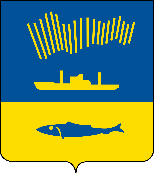 АДМИНИСТРАЦИЯ ГОРОДА МУРМАНСКАП О С Т А Н О В Л Е Н И Е                                                                                                                 №     В соответствии с Федеральными законами от 06.10.2003 № 131-ФЗ «Об общих принципах организации местного самоуправления в Российской Федерации», от 27.07.2010 № 210-ФЗ «Об организации предоставления государственных и муниципальных услуг», руководствуясь Уставом муниципального образования городской округ город-герой Мурманск, постановлениями администрации города Мурманска от 26.02.2009 № 321 «О порядке разработки и утверждения административных регламентов предоставления муниципальных услуг в муниципальном образовании город Мурманск», от 30.05.2012 № 1159 «Об утверждении реестра услуг, предоставляемых по обращениям заявителей в муниципальном образовании город Мурманск» п о с т а н о в л я ю: 1. Внести в постановление администрации города Мурманска                                  от 20.12.2011 № 2584 «Об утверждении административного регламента предоставления муниципальной услуги «Предоставление информации (справок, выписок) об объектах, внесенных в реестр муниципального имущества, по запросам юридических и физических лиц (в ред. постановлений администрации города Мурманска от 24.07.2012 № 1728, от 11.04.2013 № 769, от 01.08.2013                № 1988, от 22.04.2014 № 1126, от 07.08.2014 № 2516, от 16.06.2015 № 1587,                   от 12.08.2015 № 2176, от 12.04.2016 № 933, от 29.11.2016 № 3637, от 13.08.2018 № 2566, от 19.11.2018 № 3962, от 02.04.2019 № 1197, от 10.12.2020 № 2852) следующие изменения:- в названии и по тексту постановления наименование муниципальной услуги изложить в следующей редакции: «Предоставление информации об объектах учета, содержащейся в реестре муниципального имущества».2. Внести в приложение к постановлению администрации города Мурманска от 20.12.2011 № 2584 «Об утверждении административного регламента предоставления муниципальной услуги «Предоставление информации (справок, выписок) об объектах, внесенных в реестр муниципального имущества, по запросам юридических и физических лиц»              (в ред. постановлений администрации города Мурманска от 24.07.2012 № 1728, от 11.04.2013 № 769, от 01.08.2013 № 1988, от 22.04.2014 № 1126, от 07.08.2014 № 2516, от 16.06.2015 № 1587, от 12.08.2015 № 2176, от 12.04.2016 № 933,                      от 29.11.2016 № 3637, от 13.08.2018 № 2566, от 19.11.2018 № 3962, от 02.04.2019 № 1197, от 10.12.2020 № 2852) следующие изменения:2.1. Наименование Административного регламента предоставления муниципальной услуги изложить в новой редакции: «Предоставление информации об объектах учета, содержащейся в реестре муниципального имущества».2.2. В пункте 1.1 раздела 1, пункте 2.1 раздела 2 Регламента слова «Предоставление информации (справок, выписок) об объектах, внесенных в реестр муниципального имущества, по запросам юридических и физических лиц» заменить словами: «Предоставление информации об объектах учета, содержащейся в реестре муниципального имущества».2.3. В пункте 1.3.2 раздела 1 Регламента слова «отдела управления и распоряжения муниципальным имуществом» заменить словами «отдела учета муниципального имущества».2.4. Пункт 2.2 раздела 2 Регламента дополнить третьим абзацем следующего содержания: «Комитет обеспечивает предоставление Муниципальной услуги в электронной форме посредством Единого портала государственных услуг (далее – ЕПГУ), а также в иных формах, предусмотренных законодательством Российской Федерации, по выбору Заявителя в соответствии с Федеральным законом от 27.07.2010 № 210-ФЗ «Об организации предоставления государственных и муниципальных услуг».». 2.5. Пункт 2.3 раздела 2 Регламента дополнить абзацами следующего содержания:«Заявителю обеспечиваются по его выбору следующие способы получения
результата предоставления Муниципальной услуги:а)	бумажного документа лично в Комитете/ГОБУ «МФЦ МО» или почтой, а также электронной почтой;б) через личный кабинет ЕПГУ.». 2.6. Пункт 2.4.1 раздела 2 изложить в новой редакции:«2.4.1. Общий срок предоставления Муниципальной услуги по заявлению о предоставлении информации об объектах учета, содержащейся в реестре муниципального имущества (далее – заявление), поступившему непосредственно в Комитет (лично, почтовым отправлением, по электронной почте),  а также в ГОБУ «МФЦ МО», не может превышать 10 календарных дней со дня поступления заявления в Комитет, а также в ГОБУ «МФЦ МО».Общий срок предоставления Муниципальной услуги по заявлению, поданному в электронной форме посредством ЕПГУ, составляет 5 рабочих дней.». 2.7. Пункты 2.4.4, 2.4.5, 2.4.6 раздела 2 изложить в новой редакции:«2.4.4. Срок регистрации заявления, поступившего непосредственно в Комитет (лично, почтовым отправлением, по электронной почте), в ГОБУ «МФЦ МО» и в электронной форме посредством ЕПГУ, составляет один календарный день с даты поступления заявления.2.4.5. Срок рассмотрения и принятия решения по заявлению, поступившему непосредственно в Комитет (лично, почтовым отправлением, по электронной почте) и в ГОБУ «МФЦ МО» составляет восемь календарных дней.2.4.6. Срок выдачи в Комитете и в ГОБУ «МФЦ МО» Заявителю справки, выписки из реестра муниципального имущества, содержащих сведения об объектах муниципальной собственности города Мурманска, либо направление письменного уведомления об отсутствии в реестре муниципального имущества сведений об объектах имущества, либо направление письменного уведомления об отказе в выдаче запрашиваемого документа составляет один календарный день.».2.8. Второй абзац пункта 2.6.1 раздела 2 изложить в новой редакции:«К заявлению, поступившему в Комитет или в ГОБУ «МФЦ МО»,  должна быть приложена копия паспорта гражданина Российской Федерации, а в случаях, если заявление оформляется представителем Заявителя, необходимо предоставление нотариально удостоверенной доверенности или доверенности, приравненной к нотариально удостоверенной.».2.9. Пункт 2.6.1 раздела 2 дополнить абзацами следующего содержания:«В случае направления заявления посредством ЕПГУ сведения из документа, удостоверяющего личность Заявителя формируется при подтверждении учетной записи в ЕСИА из состава соответствующих данных указанной учетной записи и могут быть проверены путем направления запроса с использованием системы межведомственного взаимодействия. В случае направления заявления посредством ЕПГУ формирование
заявления осуществляется посредством заполнения интерактивной формы на
ЕПГУ без необходимости дополнительной подачи в какой-либо иной форме.».2.10. Пункт 2.7.1 раздела 2 изложить в новой редакции:«2.7.1. Основаниями для отказа в приеме документов являются:- несоблюдение установленных статьей 11 Федерального закона                          от 06.04.2011 № 63-Ф3 «Об электронной подписи» условий признаний действительности усиленной квалифицированной электронной подписи;- заявление о предоставлении Муниципальной услуги подано в орган, в полномочия которого не входит предоставление Муниципальной услуги.Перечень оснований для отказа в приеме документов, необходимых для
предоставления Муниципальной услуги, является исчерпывающим.».2.11. Пункт 2.11 раздела 2 Регламента изложить в новой редакции:«2.11. Прочие требования к предоставлению Муниципальной услуги2.11.1. Бланки заявления Заявитель может получить в электронном виде на ЕПГУ и на странице Комитета на официальном сайте администрации города Мурманска в сети Интернет.2.11.2. Заявителю обеспечивается возможность представления заявления и прилагаемых документов в форме электронных документов посредством ЕПГУ.В этом случае Заявитель авторизуется на ЕПГУ посредством подтвержденной учетной записи в ЕСИА, заполняет заявление о
предоставлении Муниципальной услуги с использованием интерактивной
формы в электронном виде.При заполнении Заявителем интерактивной формы обеспечивается автозаполнение формы из профиля гражданина ЕСИА, цифрового профиля посредством системы межведомственного взаимодействия (далее - СМЭВ) или витрин данных. В случае невозможности получения указанных сведений из цифрового профиля посредством СМЭВ или витрин данных Заявитель вносит необходимые сведения в интерактивную форму вручную. При этом интерактивная форма содержит опросную систему для определения индивидуального набора документов и сведений, обязательных для предоставления Заявителем в целях получения Муниципальной услуги.Заполненное заявление отправляется Заявителем вместе с прикрепленными электронными образами документов, необходимыми для предоставления Муниципальной услуги, в Комитет. При авторизации в ЕСИА заявление о предоставлении Муниципальной услуги считается подписанным простой электронной подписью Заявителя.2.11.3. В случае направления заявления посредством ЕПГУ
формирование заявления осуществляется посредством заполнения
интерактивной формы на ЕПГУ без необходимости дополнительной подачи
заявления в какой-либо иной форме.В заявлении также указывается один из следующих способов
направления результата предоставления Муниципальной услуги:- в форме электронного документа в личном кабинете ЕПГУ;- на бумажном носителе в виде распечатанного экземпляра электронного
документа в Комитете;- на бумажном носителе Комитета.2.11.4. В случае направления заявления посредством ЕПГУ результат
предоставления Муниципальной услуги также может быть выдан Заявителю на бумажном носителе Комитета, предусмотренным пунктом 2.3 настоящего Регламента.2.11.5. Выбор Заявителем способа подачи заявления и документов, необходимых для получения Муниципальной услуги, осуществляется в соответствии с законодательством Российской Федерации. 2.11.6. При предоставлении Муниципальной услуги в электронной форме
осуществляются: 1) предоставление в порядке, установленном настоящим Регламентом,
информации Заявителям и обеспечение доступа Заявителям к сведениям о Муниципальной услуге; 2) подача заявления о предоставлении Муниципальной услуги и иных
документов, необходимых для предоставления Муниципальной услуги, в
Комитет с использованием ЕПГУ;3) поступления заявления и документов, необходимых для
предоставления Муниципальной услуги, в интегрированную с ЕПГУ
Ведомственную информационную систему;4) обработка и регистрация заявления и документов, необходимых для
предоставления Муниципальной услуги, в Ведомственной информационной
системе; 5) получение Заявителем уведомлений о ходе предоставления Муниципальной услуги в личный кабинет на ЕПГУ;6) взаимодействие Комитета и ГОБУ «МФЦ МО» посредством межведомственного информационного взаимодействия;7) получение Заявителем сведений о ходе предоставления Муниципальной услуги посредством информационного сервиса «Узнать статус заявления»;8) получение Заявителем результата предоставления Муниципальной услуги в Личный кабинет на ЕПГУ в форме автоматически формируемого электронного документа, подписанного усиленной квалифицированной электронной подписью уполномоченного должностного лица Комитета;9) направление жалобы на решения, действия (бездействия) Комитета,
должностных лиц Комитета, в порядке, установленном в разделе 5 настоящего
Регламента.2.11.7. Требования к форматам заявлений и иных документов,
предоставляемых в форме электронных документов, необходимых для
предоставления Муниципальной услуги:2.11.7.1. Электронные документы предоставляются в следующих
форматах:а) xml - для формализованных документов;б) doc, docx, odt - для документов с текстовым содержанием, не
включающим формулы (за исключением документов, указанных в подпункте
«в» настоящего пункта);в) xls, xlsx, ods - документов, содержащих расчеты;г) pdf, jpg, jpeg - документов с текстовым содержанием, в том числе
включающих формулы и (или) графические изображения (за исключением
документов, указанных в подпункте «в» настоящего пункта), а также
документов с графическим содержанием.2.11.7.2. Допускается формированием электронного документа путем
сканирования непосредственно с оригинала документа (использование копий
не допускается), которое осуществляется с сохранением ориентации оригинала
документа в разрешении 300-500 dpi (масштаб 1:1) с использованием
следующих режимов:- «черно-белый» (при отсутствии в документе графических изображений
и (или) цветного текста);- «оттенки серого» (при наличии в документе графических изображений,
отличных от цветного графического изображения);- «цветной» или «режим полной цветопередачи» (при наличии в
документе цветных графических изображений либо цветного текста);- сохранением всех аутентичных признаков подлинности, а именно:
графической подписи лица, печати, углового штампа бланка;- количество файлов должно соответствовать количеству документов,
каждый из которых содержит текстовую и (или) графическую информацию.2.11.7.3. Электронные документы должны обеспечивать:- возможность идентифицировать документ и количество листов в
документе;- возможность поиска по текстовому содержанию документа и
возможность копирования текста (за исключением случаев, когда текст
является частью графического изображения);- содержать оглавление, соответствующее их смыслу и содержанию;- для документов, содержащих структурированные по частям, главам,
разделам (подразделам) данные и закладки, обеспечивающие переходы по
оглавлению и (или) к содержащимся в тексте рисункам и таблицам.2.11.7.4. Документы, подлежащие представлению в форматах xls, xlsx или ods, формируются в виде отдельного электронного документа.2.11.7.5. Максимально допустимый размер прикрепленного пакета
документов не должен превышать 10 ГБ.».2.12.  Раздел 3 Регламента дополнить пунктом 3.6 следующего содержания:«3.6. Состав, последовательность и сроки выполнения административных процедур (действий) при предоставлении Муниципальной услуги в электронной форме с использованием ЕПГУ3.6.1. 	Сформированное и подписанное заявление и иные документы, необходимые для предоставления Муниципальной услуги, направляются в Комитет посредством ЕПГУ.3.6.2. Комитет обеспечивает в срок не позднее первого рабочего дня с момента подачи заявления на ЕПГУ, а в случае его поступления в нерабочий или праздничный день, - в следующий за ним первый рабочий день: а)	прием документов, необходимых для предоставления Муниципальной услуги, и направление Заявителю электронного сообщения о поступлении заявления;б)	регистрацию заявления и направление Заявителю уведомления о регистрации заявления либо отказе в приеме документов, необходимых для предоставления Муниципальной услуги.3.6.3. Муниципальный служащий Комитета, ответственный за предоставление Муниципальной услуги:- проверяет наличие электронных заявлений, поступивших с ЕПГУ, с периодом не реже одного раза в день; - рассматривает поступившие заявления и приложенные образы документов (документы). 3.6.4.	Решение о предоставлении Муниципальной услуги принимается Комитетом на основании электронных образов документов, представленных Заявителем, а также сведений, находящихся в распоряжении иных органов власти, органов местного самоуправления и полученных Комитетом посредством межведомственного взаимодействия.3.6.5. Заявителю в качестве результата предоставления Муниципальной услуги обеспечивается возможность получения документа:- в форме электронного документа, подписанного усиленной квалифицированной электронной подписью уполномоченного должностного лица Комитета, направленного Заявителю в личный кабинет на ЕПГУ;- в виде бумажного документа, подтверждающего содержание электронного документа.3.6.6. Получение информации о ходе рассмотрения заявления и о результате предоставления Муниципальной услуги производится в личном кабинете на ЕПГУ, при условии авторизации. Заявитель имеет возможность просматривать статус электронного заявления, а также информацию о дальнейших действиях в личном кабинете по собственной инициативе, в любое время.3.6.7. При предоставлении Муниципальной услуги в электронной форме Заявителю направляется:а) уведомление о приеме и регистрации заявления и иных документов, необходимых для предоставления Муниципальной услуги, содержащее сведения о факте приема заявления и документов, необходимых для предоставления Муниципальной услуги, и начале процедуры предоставления Муниципальной услуги, а также сведения о дате и времени окончания предоставления Муниципальной услуги либо мотивированный отказ в приеме документов, необходимых для предоставления Муниципальной услуги;б) уведомление о результатах рассмотрения документов, необходимых для предоставления Муниципальной услуги, содержащее сведения о принятии положительного решения о предоставлении Муниципальной услуги и возможности получить результат предоставления Муниципальной услуги либо мотивированный отказ в предоставлении Муниципальной услуги.».2.13. Приложение № 2 к Регламенту изложить в новой редакции, согласно приложению к настоящему постановлению.2.14. В приложении № 3 к Регламенту в пункте 5 в столбце «Нормативное значение показателя» слово «Нет» заменить словом «Да».3. Отделу информационно-технического обеспечения и защиты информации администрации города Мурманска (Кузьмин А.Н.) разместить настоящее постановление с приложением на официальном сайте администрации города Мурманска в сети Интернет.4. Редакции газеты «Вечерний Мурманск» (Хабаров В.А.) опубликовать настоящее постановление с приложением.5. Настоящее постановление вступает в силу со дня официального опубликования.6. Контроль за выполнением настоящего постановления возложить на заместителя главы администрации города Мурманска Синякаева Р.Р.Глава администрации города Мурманска                                                                                Ю.В. Сердечкин                                                                           